www.medicalmassagecincinnati.com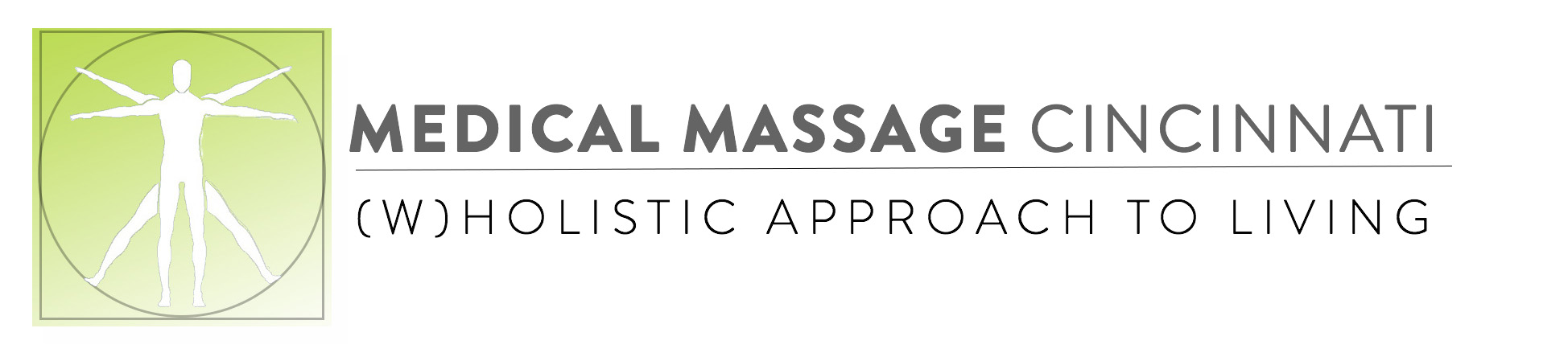 3 Day Sample Meal Plan3 Day Sample Meal Plan3 Day Sample Meal Plan3 Day Sample Meal Plan3 Day Sample Meal PlanBreakfastLunchDinnerSnackDay1Hearty Big Bowl         &                        Green Glory JuiceVeggie Wrap                     a 1/2 cup fresh berriesSweet Potato Kale Plate   &                             Green Glory JuiceCucumber chips with hummusDay1Hearty Big Bowl         &                        Green Glory JuiceVeggie Wrap                     a 1/2 cup fresh berriesSweet Potato Kale Plate   &                             Green Glory JuiceCucumber chips with hummusDay1Hearty Big Bowl         &                        Green Glory JuiceVeggie Wrap                     a 1/2 cup fresh berriesSweet Potato Kale Plate   &                             Green Glory JuiceCucumber chips with hummusDay1Hearty Big Bowl         &                        Green Glory JuiceVeggie Wrap                     a 1/2 cup fresh berriesSweet Potato Kale Plate   &                             Green Glory JuiceCucumber chips with hummusDay1Hearty Big Bowl         &                        Green Glory JuiceVeggie Wrap                     a 1/2 cup fresh berriesSweet Potato Kale Plate   &                             Green Glory JuiceCucumber chips with hummusDay1Hearty Big Bowl         &                        Green Glory JuiceVeggie Wrap                     a 1/2 cup fresh berriesSweet Potato Kale Plate   &                             Green Glory JuiceCucumber chips with hummusLunchDinnerSnackDay 2Avo Toast                 &                        Green Glory JuiceWhite Bean Avocado SaladZucchini Spaghetti with Homemade Italian sauce &                                  Green salad1/8 cup of raw Almonds    OR                                                 Frozen Fruit Day 2Avo Toast                 &                        Green Glory JuiceWhite Bean Avocado SaladZucchini Spaghetti with Homemade Italian sauce &                                  Green salad1/8 cup of raw Almonds    OR                                                 Frozen Fruit Day 2Avo Toast                 &                        Green Glory JuiceWhite Bean Avocado SaladZucchini Spaghetti with Homemade Italian sauce &                                  Green salad1/8 cup of raw Almonds    OR                                                 Frozen Fruit Day 2Avo Toast                 &                        Green Glory JuiceWhite Bean Avocado SaladZucchini Spaghetti with Homemade Italian sauce &                                  Green salad1/8 cup of raw Almonds    OR                                                 Frozen Fruit Day 2Avo Toast                 &                        Green Glory JuiceWhite Bean Avocado SaladZucchini Spaghetti with Homemade Italian sauce &                                  Green salad1/8 cup of raw Almonds    OR                                                 Frozen Fruit Day 2Avo Toast                 &                        Green Glory JuiceWhite Bean Avocado SaladZucchini Spaghetti with Homemade Italian sauce &                                  Green salad1/8 cup of raw Almonds    OR                                                 Frozen Fruit BreakfastLunchDinnerSnackDay 3Over night Oats                &                              Green Glory JuiceSpinach + Hummus Sammie                          Dill SpearsRice from day 1 and sauce from day2                &                                 Green Glory JuicePepper and cucumbers slices with 1/8 cup raw Almonds Day 3Over night Oats                &                              Green Glory JuiceSpinach + Hummus Sammie                          Dill SpearsRice from day 1 and sauce from day2                &                                 Green Glory JuicePepper and cucumbers slices with 1/8 cup raw Almonds Day 3Over night Oats                &                              Green Glory JuiceSpinach + Hummus Sammie                          Dill SpearsRice from day 1 and sauce from day2                &                                 Green Glory JuicePepper and cucumbers slices with 1/8 cup raw Almonds Day 3Over night Oats                &                              Green Glory JuiceSpinach + Hummus Sammie                          Dill SpearsRice from day 1 and sauce from day2                &                                 Green Glory JuicePepper and cucumbers slices with 1/8 cup raw Almonds Day 3Over night Oats                &                              Green Glory JuiceSpinach + Hummus Sammie                          Dill SpearsRice from day 1 and sauce from day2                &                                 Green Glory JuicePepper and cucumbers slices with 1/8 cup raw Almonds Day 3Over night Oats                &                              Green Glory JuiceSpinach + Hummus Sammie                          Dill SpearsRice from day 1 and sauce from day2                &                                 Green Glory JuicePepper and cucumbers slices with 1/8 cup raw Almonds 